Tiszavasvári Város Polgármesterétől4440 Tiszavasvári Városháza tér 4.Tel.: 42/520-500,	Fax: 42/275-000,	e-mail: tvonkph@tiszavasvari.huTPH/1564-2/2021.42/2021.HATÁROZAT- veszélyhelyzetben átruházott hatáskörben meghozott döntésről -A Hankó László Zenei Alapfokú Művészeti Iskola Intézményi Tanácsába önkormányzati delegált tag kijelöléséről A katasztrófavédelemről és a hozzá kapcsolódó egyes törvények módosításáról szóló 2011. évi CXXVIII. törvény 46. § (4) bekezdésében biztosított jogkörömben, Tiszavasvári Város Önkormányzata Képviselő-testülete helyett átruházott hatáskörben eljárva az alábbi határozatot hozom: Döntök arról, hogy a Hankó László Zenei Alapfokú Művészeti Iskola Intézményi Tanácsába delegált tagként Tiszavasvári Város Önkormányzata részéről 
Szurkos Szilvia önkormányzati képviselőt jelölöm ki.A döntésről értesítem a Hankó László Zenei Alapfokú Művészeti Iskola intézményvezetőjét.INDOKOLÁSA nemzeti köznevelésről szóló 2011. évi CXC. törvény 73. § (3) és (4) bekezdései alapján: 
„(3) Az iskolában a helyi közösségek érdekeinek képviseletére a szülők, a tanulók, a nevelőtestület, az intézmény székhelye szerinti települési önkormányzat, egyházi jogi személyek azonos számú képviselőjéből és a fenntartó delegáltjából álló intézményi tanács hozható létre.(4) Amennyiben a (3) bekezdésben meghatározott feltételek nem teljesülnek, abban az esetben az intézményi tanácsot a szülők, a nevelőtestület és az intézmény székhelye szerinti települési önkormányzat azonos számú delegáltjából kell létrehozni.”A fenti rendelkezések alapján a Hankó László Zenei Alapfokú Művészeti Iskola Intézményi Tanácsában az önkormányzat részéről az eddigiekben Sipos Ibolya volt a delegált személy, aki a közelmúltban elhunyt.Az intézményvezető 2021. február 1. napján kelt megkereséssel élt felém az új önkormányzati delegált személyére való javaslattétel tárgyában. (A megkeresés jelen határozat mellékletét képezi.) Az Intézményi Tanácsba önkormányzati delegáltként Szurkos Szilvia önkormányzati képviselőt javasoltam, aki elfogadta a felkérést.  Magyarország Kormánya a veszélyhelyzet kihirdetéséről és a veszélyhelyzeti intézkedések hatálybalépéséről szóló 27/2021. (I.29.) Korm. rendeletével az élet- és vagyonbiztonságot veszélyeztető tömeges megbetegedést okozó SARS-CoV-2 koronavírus világjárvány következményeinek elhárítása, a magyar állampolgárok egészségének és életének megóvása érdekében Magyarország egész területére veszélyhelyzetet hirdetett ki.A katasztrófavédelemről és a hozzá kapcsolódó egyes törvények módosításáról szóló 2011. évi CXXVIII. törvény 46. § (4) bekezdés értelmében: Veszélyhelyzetben a települési önkormányzat képviselő-testületének, a fővárosi, megyei közgyűlésnek feladat- és hatáskörét a polgármester, illetve a főpolgármester, a megyei közgyűlés elnöke gyakorolja. Ennek keretében nem foglalhat állást önkormányzati intézmény átszervezéséről, megszüntetéséről, ellátási, szolgáltatási körzeteiről, ha a szolgáltatás a települést is érinti.A katasztrófavédelmi törvény hivatkozott rendelkezései szerinti jogkör alapján a polgármester veszélyhelyzet esetében jogosult az önkormányzat zökkenőmentes működése érdekében intézkedni.Fentiek alapján a kialakult járványügyi helyzetre tekintettel a rendelkező részben foglaltak szerint döntöttem.  Tiszavasvári, 2021. február 25.                                                        Szőke Zoltán                                                                                                         polgármester42/2021. (II.25.) PM. határozat melléklete: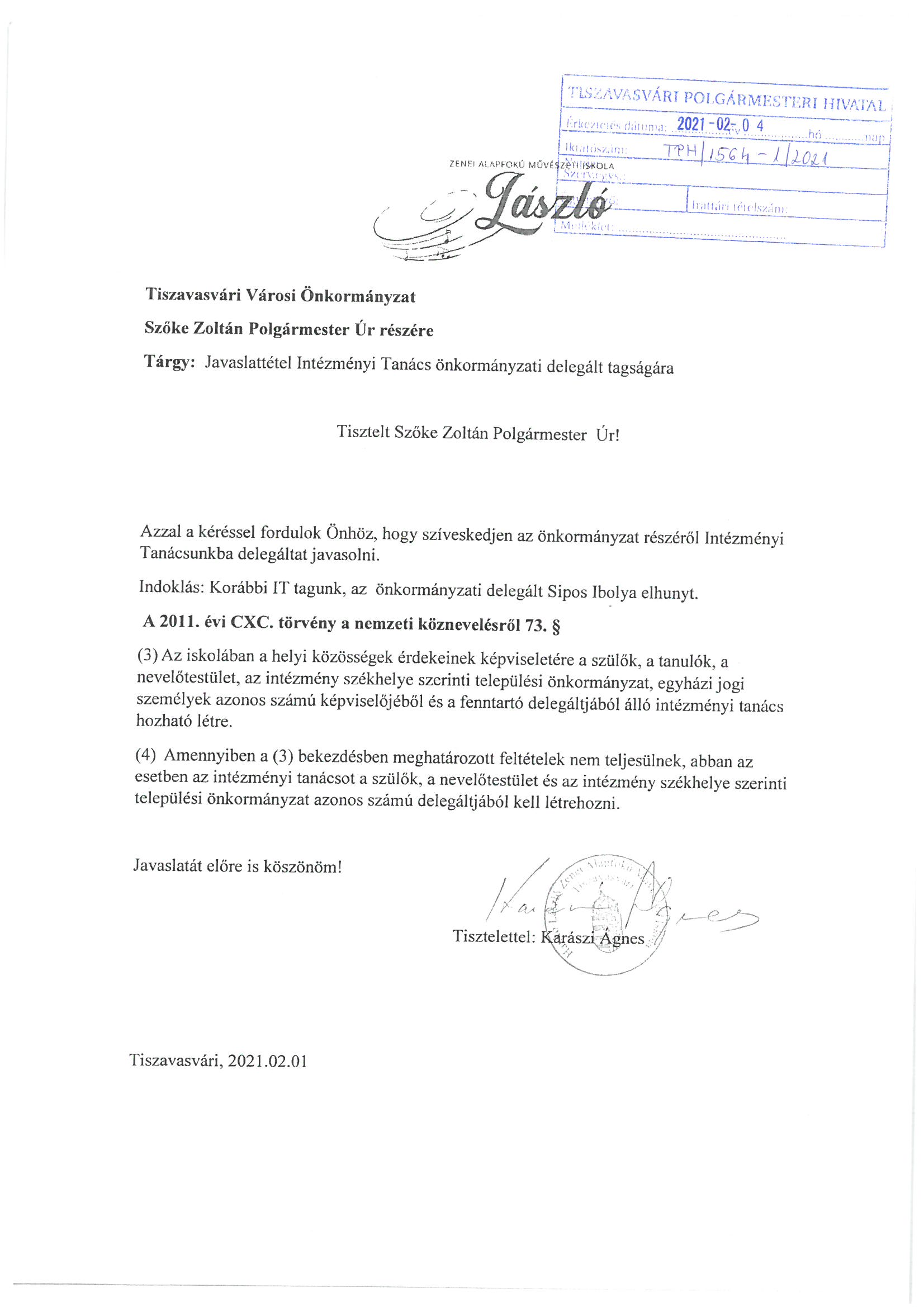 